                                                                                      Утверждаю                                                       Председатель МРО РССС                                                  _______________ С.А. Пономарев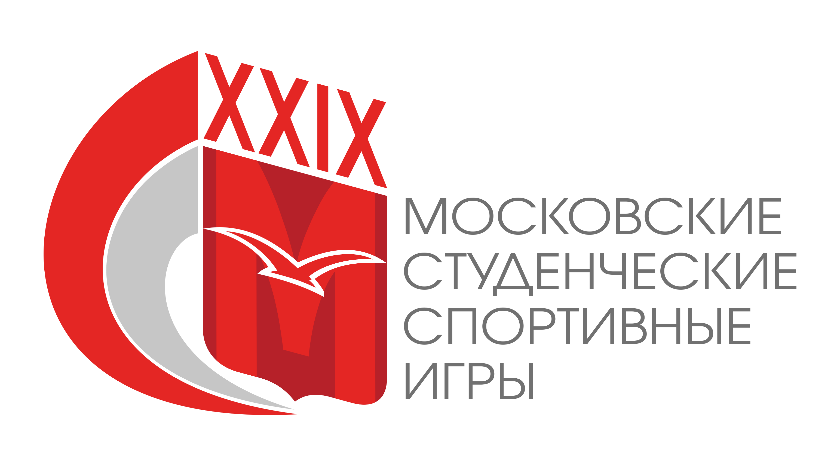 Соревнования по плаванию (длинная вода) в рамках XXIX Московских Студенческих Спортивных Игрг. Москва 2017	Соревнования по плаванию (длинная вода) проводятся в рамках XXIX Московских Студенческих Спортивных Игр среди команд образовательных организаций высшего образования в г. Москве.Сроки и время проведения соревнований: 4-6 апреля 2017 года с 10.30 до 13.00.Место проведения: 50-ти метровый бассейн ГЦОЛИФК (Сиреневый бульвар, д. 2).Классификация соревнованийСоревнования лично-командные, проводятся в два тура. Все команды делятся на 3 класса по итогам XVIII МССИ.Программа 1 тура: 50м в/с, 50м бр., 50м н/с, 50м батт., 100м в/с, 100м бр., 100м н/с, 100м батт., 100м комп., эстафета 4х50м в/с, эстафета 4х50м комб. Состав команды: 1 класс - 20 человек, 2 класс - 15, 3 класс - 12. Спортсмен может выступать в двух номерах программы и эстафетах. Программа 2 тура: 50м в/с, 50м бр., 50м батт., 50м н/с, 100м в/с, 100м н/с, 100 бр., 100м батт., 200м в/с, 200м бр., 200м н/с, 200м комп., эстафета 4х50м в/с, 4х50м комб. Состав команды (независимо от пола): 1 класс - 15 человек, 2 класс - 12 человек, 3 класс - 10 человек; Зачет в 1 и 2 классах по II разряду (участник может выступать в трех номерах программы и эстафетах). На вид можно заявлять не более 5 спортсменов от команды.Во 2 туре за невыполнение участником разрядного норматива в заявленных номерах программы - штраф 100 очков.Организаторы соревнованийОрганизатором соревнований является Московское региональное отделение Общероссийской общественной организации «Российский студенческий спортивный союз» при поддержке Департамента физической культуры и спорта города Москвы. Непосредственное проведение соревнований возлагается на оргкомитет, утвержденный МРО РССС.Судейство соревнований возлагается на Главную судейскую коллегию, утвержденную МРО РССС.Требования к участникам соревнований и условия их допускаК участию в соревнованиях допускаются студенты, обучающиеся по программам высшего профессионального образования, аспиранты очной формы обучения.Участники Чемпионата должны быть зачислены в данную образовательную организацию высшего образования не позднее 01 сентября 2016 года. В каждом номере программы от вуза может быть заявлено произвольное количество участников и по 2 эстафеты, независимо от пола.ПРОГРАММА СОРЕВНОВАНИЙРазминка – 10.30Старт – 11.004 апреля (вторник)-50 м в/с женщины, мужчины-50 м брасс женщины, мужчины-100 м баттерфляй женщины, мужчины-100 м на спине женщины, мужчины-4х50 м в/с женщины, мужчины5 апреля (среда)-50 м баттерфляй женщины, мужчины-50 м на спине женщины, мужчины-100 м в/с женщины, мужчины-100 м брасс женщины, мужчины-4х50 м комбинированная женщины, мужчины6 апреля (четверг)-200 м в/с женщины, мужчины-200 м брасс женщины, мужчины-200 м на спине женщины, мужчины-200 м комплекс женщины, мужчиныЗаявки на участиеСпортсмены, желающие принять участие в соревнованиях по плаванию (длинная вода) в программе XXIX Московских Студенческих Спортивных Игр должны заявить о своем намерении, пройдя регистрацию на нашем сайте:http://mrsss.nagradion.ru/tournament2722/registrationЗаявки на участие принимаются до 3 апреля 2017 года.Далее заполняется полная заявка команды на сайте (все спортсмены и руководящий состав), прикрепляются фотографии спортсменов (портретное фото в спортивной форме в анфас).Заявка заверяется заведующим кафедрой физического воспитания, либо иным руководителем образовательной организации высшего образования и заверяется печатью образовательной организации высшего образования.Команды, полностью не заполнившие заявки своих команд на сайте МРО РССС до 3 апреля 2017 года, не будут допущены до XXIX МССИ по плаванию (длинная вода). На мандатной комиссии необходимо представить оригинал заявочного листа, оригинал или копию студенческого билета на каждого участника с печатью о переводе на данный учебный год. Участник на соревновании обязан иметь при себе документ, подтверждающий личность (паспорт, военный билет), а также студенческий билет и предъявлять его по требованию Оргкомитета Соревнований.Участники, не прошедшие мандатную комиссию, либо не предоставившие необходимые документы, не будут допущены до XXIX МССИ по плаванию(длинная вода). Условия подведения итоговКомандный зачет определяется по сумме очков, набранных участниками команд по таблице 1994 года (100м комп. - по шкале 100м н/с), женщины с коэффициентом 1.1Во втором туре командное первенство определяется по сумме набранных очков в 1 и 2 туре. Команды, занявшие по итогам двух туров два последних места в 1 и 2 классах, на следующий год меняются местами с командами, занявшими 1, 2 место в низших классах.НаграждениеПобедители и призеры соревнований награждаются медалями и дипломами соответствующих степеней.Данное Положение является официальным вызовом на соревнования.Главный судья соревнований (по виду спорта)							_______________________________